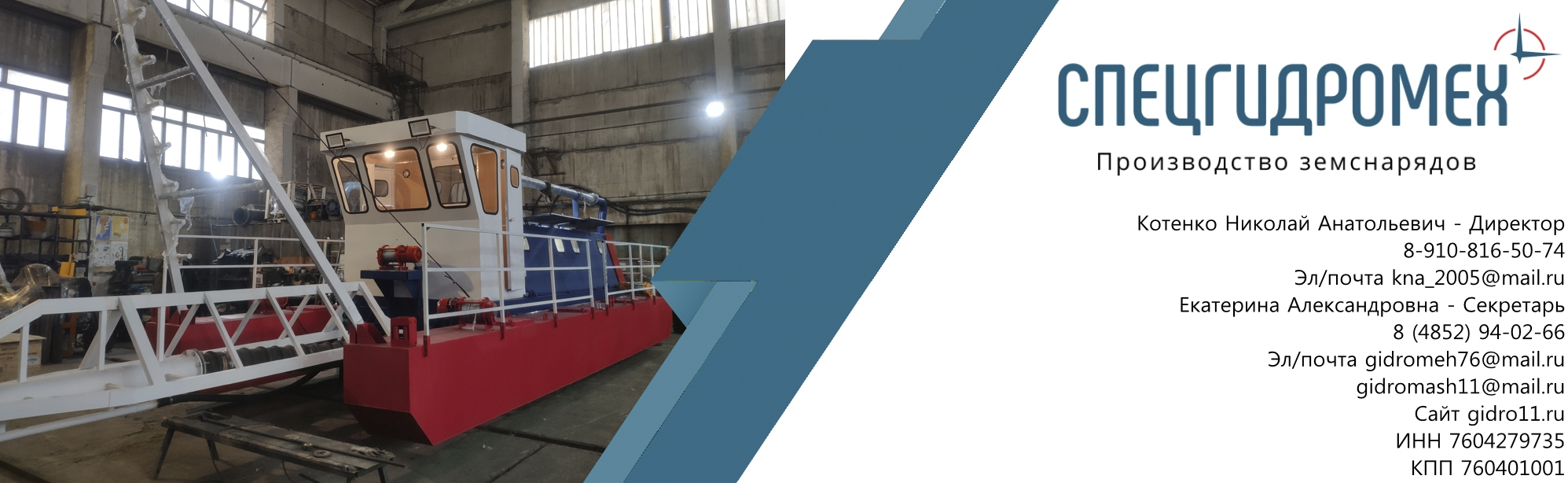 ОПРОСНЫЙ ЛИСТЗемснаряд - эффективная машина для добычи песка, гравия, намыва дамб, очистки водоемов и углубления дна. Для подбора оптимальной модели земснаряда и дополнительных   опций, наиболее подходящих для решения ваших задач просим заполнить данный опросный лист. Заказчик:  ____________________________________________________________________________Адрес:       ____________________________________________________________________Тел.: ____________________________________    эл.почта ___________________________Нахождение объекта: __________________________________________________________Задачи, которые будут решаться с помощью земснаряда:  ______________________________________________________________________________ ПЛАНИРУЕМЫЕ РАБОТЫ УСЛОВИЯ ПЕРЕКАЧКИ ИЗВЛЕКАЕМОГО МАТЕРИАЛАХАРАКТЕРИСТИКА ГРУНТАДругие условия:Финансовые ограничения по обеспечению процесса, (если требуется, уточнить в каких пределах)______________________________________________________________________Ограниченные сроки по проектированию и строительству : не более__________  месяцевМонтаж и наладка оборудования: требуется,  нетПланируемая дата начала работ  _______________________Особые условия Заказчика: (перечислить подробно)____________________________________________________________________________________________________________________________________________________________Подготовил:должность, координаты, ФИО  Требуемые технические характеристики земснаряда:Требуемые технические характеристики земснаряда:1.  Категория разрабатываемых грунтов 2.  Расчетная производительность по пульпе, м³час3. Расчетная производительность по грунту, м³час4. Дальность транспортирования грунта, м5. Подъем от уровня воды, м6.    Глубина разработки, м - минимальная                                               - максимальная7.    Тип земснаряда            - электрический   - дизельный - дизель-электрический8.    Основной способ рыхления грунта - гидравлический - механический (фреза)9.    Дополнительные устройства для большой глубины - эжектор - погружной грунтовой насос10.   Способ рабочих перемещений в забое  - якорно-тросовый - свайно-тросовый   11.   Тип привода механизмов•     грунтового насоса - электрический - дизельный•     привода механического рыхлителя - электрический - гидравлический•    привода подъема грунтозаборного устройства - электрический канатный - гидравлический канатный - гидроцилиндром•   подъема свай - электролебедкой с прямым подъемом•   папильонажного - электролебедкой - гидролебедкойТребования к эксплуатации земснаряда:1. Класс водоема по классификации речного регистра2. Необходимость в оснащении - светосигнальными фонарями - датчиками затопления трюма - радиопереговорным устройствомГлавная работаГлавным образомДобыча грунтовВ озерахНамыв дамбВ каналахОчистка водоемовВ рекахДноуглубительные работы У берегаОчистка для каналаВ искусственных водоемахДругоеВ других местахДлина плавучей трубыОбычная _________мМаксимальная ________мДлина неплавучей трубыОбычная _________мМаксимальная ________мВысота накачивания над уровней водыОбычная _________мМаксимальная ________мГРУНТДНОГрязь, осадок  Мягкое Ил, сапропельСредней твердостиПесок мелкой зернистостиТвердое Песок средней зернистости Гомогенное Песок крупной зернистостиС большими камнямиГравийКакого-нибудь другого типа